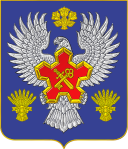 ВОЛГОГРАДСКАЯ ОБЛАСТЬ П О С Т А Н О В Л Е Н И ЕАДМИНИСТРАЦИИ ГОРОДИЩЕНСКОГО МУНИЦИПАЛЬНОГО РАЙОНАот 10 января 2020 г. № 13-пО признании утратившим силу постановления администрации Городищенского муниципального района от 30.08.2017 г. № 846-п«Об оценке эффективности предоставленных и планируемых к предоставлению льгот по местным налогам и сборам»В соответствии со статьей 174.3 Бюджетного кодекса Российской Федерации, постановляю:Признать утратившим силу постановление администрации Городищенского муниципального района от 30.08.2017 г. № 846-п «Об оценке эффективности предоставленных и планируемых к предоставлению льгот по местным налогам и сборам».Общему отделу опубликовать настоящее постановление в общественно-политической газете Городищенского муниципального района «Междуречье» и на официальном сайте администрации Городищенского муниципального.Контроль за исполнением настоящего постановления возложить на заместителя главы Городищенского муниципального Титивкина В.В.ВрИП главы Городищенскогомуниципального района		         	                                А.В.  Кагитин		       			